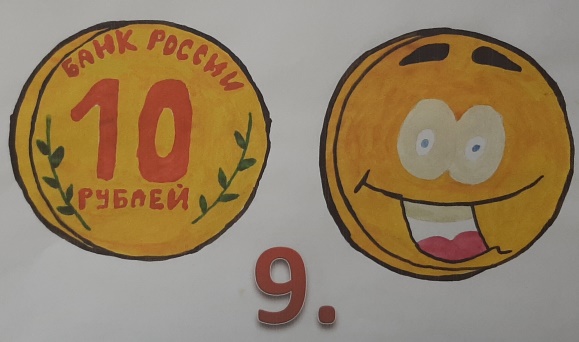 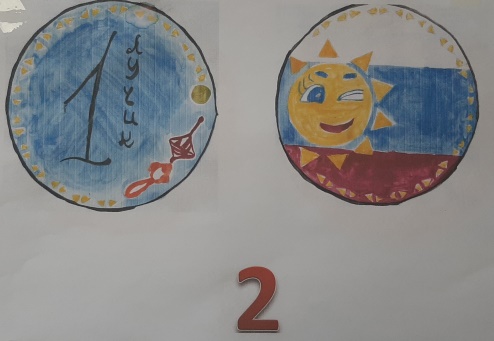 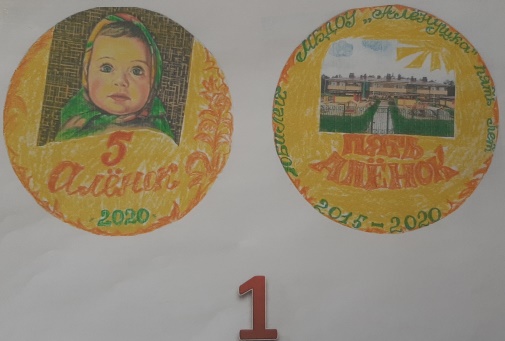 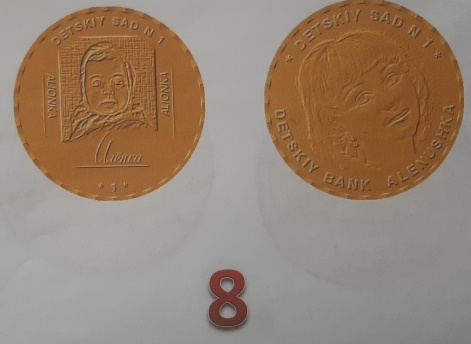 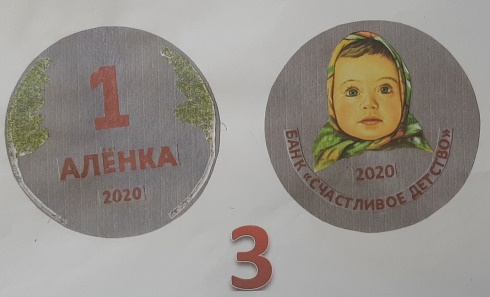 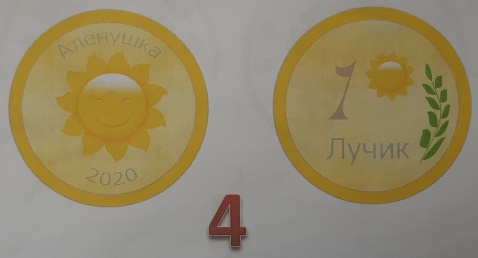 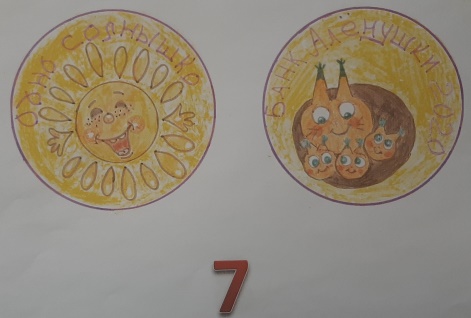 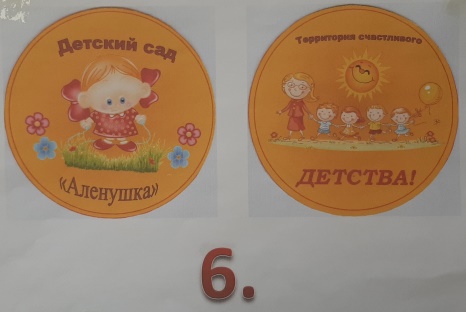 Номер  монетыКоличество голосов1262231646576167681295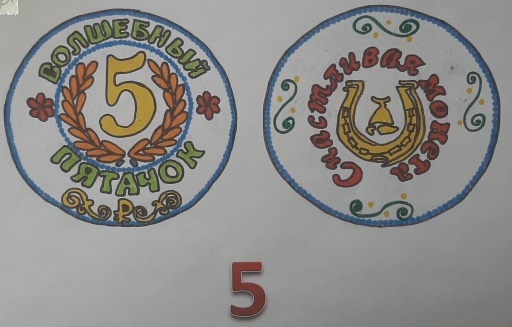 